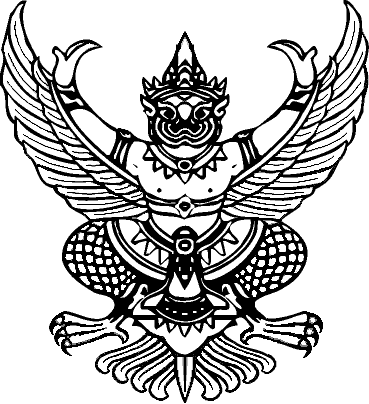 ประกาศคณะกรรมการคัดเลือกเพื่อแต่งตั้งพนักงานส่วนตำบลให้ดำรงตำแหน่งในระดับที่สูงขึ้นสำหรับตำแหน่งผู้บริหาร ขององค์การบริหารส่วนตำบลคันธุลีเรื่อง  รับสมัครคัดเลือกเพื่อแต่งตั้งพนักงานส่วนตำบลให้ดำรงตำแหน่งในระดับที่สูงขึ้นสำหรับตำแหน่งผู้บริหาร---------------------------------------------------------		ด้วยคณะกรรมการคัดเลือกเพื่อแต่งตั้งพนักงานส่วนตำบลให้ดำรงตำแหน่งในระดับที่สูงขึ้น สำหรับตำแหน่งผู้บริหารขององค์การบริหารส่วนตำบลคันธุลี จะดำเนินการคัดเลือกพนักงานส่วนตำบลสายงานผู้บริหาร เพื่อแต่งตั้งให้ดำรงตำแหน่งในระดับที่สูงขึ้น สำหรับตำแหน่งผู้บริหารที่ว่าง  สังกัด องค์การบริหารส่วนตำบลคันธุลี   อำเภอท่าชนะ   จังหวัดสุราษฎร์ธานี 		อาศัยอำนาจตามความในข้อ 102, 103, 107 และ 153 แห่งประกาศคณะกรรมการพนักงานส่วนตำบลจังหวัดสุราษฎร์ธานี  เรื่อง หลักเกณฑ์และเงื่อนไขเกี่ยวกับการบริหารงานบุคคลขององค์การบริหารส่วนตำบล ลงวันที่ 20 มกราคม 2546 และฉบับแก้ไขเพิ่มเติม จึงประกาศรับสมัครคัดเลือกเพื่อแต่งตั้งพนักงานส่วนตำบลให้ดำรงตำแหน่งในระดับที่สูงขึ้น สำหรับตำแหน่งผู้บริหารที่ว่าง ดังต่อไปนี้ตำแหน่งที่รับสมัครคัดเลือกตำแหน่งปลัดองค์การบริหารส่วนตำบล ระดับ ๗ (นักบริหารงาน อบต. ๗) เลขที่ตำแหน่ง 00-0101-001 องค์การบริหารส่วนตำบลคันธุลี   อำเภอท่าชนะ  จังหวัดสุราษฎร์ธานี หน้าที่และความรับผิดชอบ ลักษณะงานที่ปฏิบัติ  และคุณสมบัติของผู้มีสิทธิสมัครคัดเลือกรายละเอียดตาม  ผนวก ก.การสมัครผู้มีคุณสมบัติตามประกาศนี้ และคันธุลีจะสมัครคัดเลือก สามารถยื่นใบสมัครและเอกสารหลักฐานต่าง ๆ ตามที่คณะกรรมการคัดเลือกฯ กำหนด ด้วยตนเองต่อเจ้าหน้าที่รับสมัครคัดเลือก ได้ตั้งแต่       วันที่  3 – 24 กุมภาพันธ์  2557  ณ  สำนักงานปลัด  องค์การบริหารส่วนตำบลคันธุลี อำเภอท่าชนะ      จังหวัดสุราษฎร์ธานี  ในวันและเวลาราชการเอกสารและหลักฐานที่ต้องยื่นในวันสมัคร4.1 ใบสมัคร (ผนวก ข.)						จำนวน  1  ชุด4.2 แบบสรุปประวัติการรับราชการ (ผนวก ค.)			จำนวน  1  ชุด4.3 หนังสืออนุญาตของผู้บังคับบัญชาให้สมัครคัดเลือก  (ผนวก ง.)	จำนวน  1  ฉบับ4.4 สำเนาทะเบียนประวัติพนักงานส่วนตำบล 				จำนวน  1  ชุด ที่รับรองสำเนาถูกต้องโดยหน่วยงานการเจ้าหน้าที่ สำเนาคุณวุฒิการศึกษา 						จำนวน  1  ชุด ซึ่งเป็นคุณสมบัติเฉพาะสำหรับตำแหน่งที่สมัครคัดเลือก สำเนาบัตรประจำตัวเจ้าหน้าที่ของรัฐ (พนักงานส่วนตำบล)		จำนวน  1  ชุด-2- รูปถ่ายเครื่องแบบข้าราชการ หน้าตรงไม่สวมหมวก			จำนวน  1  รูป และไม่ใส่แว่นตาดำ ขนาด  ถ่ายไว้ไม่เกิน 6 เดือน ใบรับรองแพทย์ ซึ่งออกไว้ไม่เกิน 1  เดือน				จำนวน  1  ฉบับ หนังสือรับรองจากสำนักงาน ก.อบต.ว่าเป็นผู้ผ่านการประเมิน	จำนวน  1  ฉบับ เทียบประสบการณ์บริหาร กรณีนำคุณวุฒิปริญญาเป็นประสบการณ์ การบริหารเพื่อลดระยะเวลาในการดำรงตำแหน่งบริหาร4.10 ข้อเสนอเกี่ยวกับวิสัยทัศน์ในการปฏิบัติงานในตำแหน่ง		จำนวน  7  ชุด   ที่เข้ารับการคัดเลือก ความยาวไม่น้อยกว่า 5 หน้ากระดาษ A 4 (ผนวก จ.)4.11 ผลงานที่ประสบความสำเร็จในอดีต (ผนวก ฉ.)			จำนวน  7  ชุด   จำนวน 2 ชิ้นงาน โดยต้องเป็นผลงานย้อนหลังไม่เกิน 2 ปี4.12 หลักฐานอื่น ๆ เช่น ใบสำคัญการสมรส  การเปลี่ยนชื่อตัว- ชื่อสกุล (ถ้ามี)สำหรับเอกสารตามข้อ 4.5 และ 4.6  ให้ผู้สมัครรับรองสำเนาถูกต้องและลงลายมือชื่อกำกับไว้ในเอกสารทุกฉบับ   ส่วนเอกสารตามข้อ 4.10 และ 4.11 ให้จัดทำรวมกันเป็นรูปเล่มทั้งนี้ หากผู้สมัครรายใดยื่นเอกสารการสมัครตามที่คณะกรรมการคัดเลือกฯ กำหนดไว้ไม่ครบถ้วนในวันสมัคร คณะกรรมการคัดเลือกฯ จะถือว่าผู้นั้นเป็นผู้ไม่มีสิทธิเข้ารับการคัดเลือกในครั้งนี้ค่าธรรมเนียมในการสมัครคัดเลือกผู้สมัครจะต้องเสียค่าธรรมเนียมในการสมัครเข้ารับการคัดเลือก โดยชำระในวันสมัครคนละ 400 บาท (สี่ร้อยบาทถ้วน)  การประกาศรายชื่อผู้มีสิทธิเข้ารับการคัดเลือกคณะกรรมการคัดเลือกฯ จะประกาศรายชื่อผู้มีสิทธิเข้ารับการคัดเลือก ในวันที่ 26 กุมภาพันธ์ 2557  ณ  สำนักงานปลัด  องค์การบริหารส่วนตำบลคันธุลี อำเภอท่าชนะ  จังหวัดสุราษฎร์ธานี   หรือสอบถามทางโทรศัพท์ หมายเลข 0-7738-1968  ในวันและเวลาราชการ หลักเกณฑ์และวิธีการคัดเลือกเพื่อประเมินความเหมาะสมกับตำแหน่งคณะกรรมการคัดเลือกฯ จะดำเนินการคัดเลือกตามหลักเกณฑ์และวิธีการคัดเลือกท้ายประกาศนี้ (ผนวก ช.)  ซึ่งประกอบด้วยการประเมินจากเอกสารข้อมูลต่าง ๆ การสอบข้อเขียน และการสัมภาษณ์ จากข้อเสนอเกี่ยวกับวิสัยทัศน์ในการปฏิบัติงาน และผลงานที่ประสบความสำเร็จในอดีตอันเกิดจากการบริหารงานของ    ผู้เข้ารับการคัดเลือก ได้แก่ ความรอบรู้งานในหน้าที่  ความรอบรู้ในการบริหารงาน   การบริหารงานอย่างมืออาชีพ  การบริหารงานบุคคล  การบริหารแบบมุ่งผลสัมฤทธิ์  ความประพฤติและค่านิยมสร้างสรรค์  และคุณลักษณะอื่น ๆ เพื่อให้ได้ข้อมูลที่แสดงออกถึงความรู้ ความสามารถ  และความเหมาะสมกับตำแหน่ง ของผู้สมัครตามที่เห็นสมควร กำหนดวัน  เวลา  และสถานที่คัดเลือกเพื่อประเมินความเหมาะสมกับตำแหน่งคณะกรรมการคัดเลือกฯ จะประเมินความเหมาะสมกับตำแหน่งโดยวิธีสอบข้อเขียนและสัมภาษณ์ในวันที่ 8 มีนาคม 2557  เวลา 08.30  น. เป็นต้นไป  ณ  ที่ทำการองค์การบริหารส่วนตำบลคันธุลี  การแต่งกายผู้มีสิทธิเข้ารับการคัดเลือกจะต้องแต่งกายเครื่องแบบสีกากีคอพับ  ในวันสัมภาษณ์ และให้นำบัตรประจำตัวเจ้าหน้าที่ของรัฐไปแสดงในวันคัดเลือกด้วย /10 เกณฑ์การตัดสิน....-3-เกณฑ์การตัดสินการตัดสินว่าผู้ใดเป็นผู้ได้รับการคัดเลือก  ผู้ผ่านการคัดเลือกจะต้องได้คะแนนสมรรถนะหลักทางการบริหาร  การปฏิบัติงานในหน้าที่   ความประพฤติ  คุณลักษณะอื่น ๆ และคุณสมบัติของผู้สมัครคัดเลือก รวมกันไม่น้อยกว่าร้อยละ 60การประกาศรายชื่อผู้ได้รับการคัดเลือก     คณะกรรมการคัดเลือกฯ จะประกาศรายชื่อผู้ได้รับการคัดเลือก ในวันที่ 10 มีนาคม 2557ณ  ที่ทำการองค์การบริหารส่วนตำบลคันธุลี อำเภอท่าชนะ  จังหวัดสุราษฎร์ธานี  หรือสอบถามทางโทรศัพท์ หมายเลข 0-7738-1968  ในวันและเวลาราชการ    คณะกรรมการคัดเลือกฯ จะรวมคะแนนการประเมินคุณสมบัติและคะแนนการสัมภาษณ์แล้วจัดลำดับจากผู้ที่ได้คะแนนสูงสุดไปหาผู้ได้คะแนนต่ำสุด  หากปรากฏว่าคะแนนรวมเท่ากันให้จัดลำดับผู้คะแนนเท่ากัน ดังนี้ ถ้าคะแนนรวมเท่ากันจะพิจารณาจากคะแนนสัมภาษณ์ก่อนถ้าคะแนนสัมภาษณ์เท่ากันจะพิจารณาจากผู้ได้รับการแต่งตั้งให้ดำรงตำแหน่งในระดับปัจจุบันก่อนถ้าได้รับการแต่งตั้งให้ดำรงตำแหน่งในระดับปัจจุบันพร้อมกัน จะพิจารณาจากเงินเดือนผู้ใดมากกว่าถ้าเงินเดือนเท่ากัน จะพิจารณาจากอายุราชการถ้าอายุราชการเท่ากัน จะพิจารณาจากเครื่องราชอิสริยาภรณ์ชั้นสูงกว่าถ้าได้รับเครื่องราชอิสริยาภรณ์ในชั้นเดียวกัน จะพิจารณาว่าผู้ใดได้รับก่อนถ้าได้รับเครื่องราชอิสริยาภรณ์ในชั้นเดียวกันพร้อมกัน จะพิจารณาว่าผู้ใดมีอายุมากกว่าการขึ้นบัญชีผู้ผ่านการคัดเลือกบัญชีรายชื่อผู้ผ่านการคัดเลือกตามประกาศฯ นี้ ให้ใช้ได้ไม่เกิน 60 วันนับตั้งแต่วันประกาศผลคัดเลือกฯ เป็นต้นไป  และให้ใช้ได้สำหรับตำแหน่งบริหารขององค์การบริหารส่วนตำบลองค์การบริหารส่วนตำบลคันธุลี  อำเภอท่าชนะ  จังหวัดสุราษฎร์ธานี  เท่านั้นการแต่งตั้งผู้ได้รับการคัดเลือกคณะกรรมการคัดเลือกฯ จะรายงานผลการคัดเลือกต่อนายกองค์การบริหารส่วนตำบลคันธุลี เพื่อแต่งตั้งผู้รับการคัดเลือกให้ดำรงตำแหน่งตามลำดับที่ในประกาศผลการคัดเลือก โดยความเห็นชอบของคณะกรรมการพนักงานส่วนตำบลจังหวัดสุราษฎร์ธานี (ก.อบต.จังหวัดสุราษฎร์ธานี)  โดยผู้ที่อยู่ในลำดับที่ดีกว่า      จะได้รับการแต่งตั้งก่อนผู้ที่อยู่ในลำดับถัดไปประกาศ  ณ  วันที่  22  มกราคม  พ.ศ.2557ชัยวุฒิ  จิตต์นุพงศ์(นายชัยวุฒิ   จิตต์นุพงศ์)ผู้ทรงคุณวุฒิใน ก.อบต.จังหวัดสุราษฎร์ธานีประธานกรรมการคัดเลือกเพื่อแต่งตั้งพนักงานส่วนตำบลให้ดำรงตำแหน่งในระดับที่สูงขึ้นสำหรับตำแหน่งผู้บริหารขององค์การบริหารส่วนตำบลคันธุลีผนวก ก.1/2 แนบท้ายประกาศคณะกรรมการคัดเลือกฯ   หน้าที่และความรับผิดชอบ  ลักษณะงานที่ปฏิบัติ   และคุณสมบัติของผู้มีสิทธิสมัครคัดเลือก----------------------------------------------------------------------1. ชื่อตำแหน่ง		         	นักบริหารงานองค์การบริหารส่วนตำบล 72. ตำแหน่งประเภท		บริหาร3. หน้าที่และความรับผิดชอบ		ปฏิบัติหน้าที่ปลัดองค์การบริหารส่วนตำบล หรือรองปลัดองค์การบริหารส่วนตำบล  ซึ่งมีหน้าที่ความรับผิดชอบความยากและคุณภาพของงานสูงมาก  รับผิดชอบงานบริหารทั่วไป  การบริหารงานองค์การบริหารส่วนตำบล  โดยควบคุมหน่วยงานหลายหน่วย  และปกครองผู้อยู่ใต้บังคับบัญชาจำนวนมาก   และปฏิบัติหน้าที่อื่นตามที่ได้รับมอบหมาย4. ลักษณะงานที่ปฏิบัติในฐานะปลัดองค์การบริหารส่วนตำบล  รองปลัดองค์การบริหารส่วนตำบล  ทำหน้าที่พิจารณาทำความเห็น   สรุปรายงานเสนอแนะและดำเนินงานตามกฎหมายและระเบียบคำสั่งที่ต้องใช้ความชำนาญเกี่ยวกับการบริหารงานองค์การบริหารส่วนตำบล   โดยปฏิบัติหน้าที่อย่างใดอย่างหนึ่งหรือหลายอย่าง  เช่น  การอนุญาต  การอนุมัติ  การดูแลผลประโยชน์ของ อบต. การประกอบการค้าซึ่งเป็นที่รังเกียจหรืออาจเป็นอันตรายแก่สุขภาพ  และหน้าที่อื่นตาม พ.ร.บ.สาธารณสุข  การรักษาความสงบเรียบร้อยของประชาชน  จัดให้มีและบำรุงทางบกและทางน้ำ  รักษาความสะอาดของถนนหรือทางเดินและที่สาธารณะ  รวมทั้งการกำจัดมูลฝอยและสิ่งปฏิกูล  ป้องกันและระงับโรคติดต่อ  จัดให้มีเครื่องมือเครื่องใช้ในการดับเพลิงให้ราษฎรได้รับการศึกษาอบรม  จัดให้มีน้ำสะอาด  หรือการประปา  จัดให้มีโรงฆ่าสัตว์จัดให้มีสุสานฌาปนสถาน  บำรุงและส่งเสริมการทำมาหากินของราษฎร  จัดให้มีและบำรุงสถานที่ทำการพิทักษ์รักษาคนเจ็บไข้  จัดให้มีและบำรุงการไฟฟ้าหรือแสงสว่างโดยวิธีอื่น  จัดให้มีและบำรุงทางระบายน้ำ  เทศพาณิชย์  จัดให้มีและบำรุงส้วมสาธารณะ  จัดให้มีและบำรุงสงเคราะห์มารดาและเด็ก  จัดให้มีและบำรุงโรงพยาบาล  จัดให้มีการสาธารณูปการ  จัดให้มีการจัดทำกิจการซึ่งจำเป็นเพื่อการสาธารณสุขจัดตั้งและบำรุงโรงเรียนอาชีวศึกษา  จัดให้มีและบำรุงสถานที่สำหรับการกีฬาและพลศึกษา จัดให้มีและบำรุงสวนสาธารณะ  สวนสัตว์  และสถานที่พักผ่อนหย่อนใจ  ปรับปรุงแหล่งเสื่อมโทรม  และรักษาความเรียบร้อยของท้องถิ่น  กิจการอย่างอื่นซึ่งจำเป็นเพื่อการสาธารณสุข  และหน้าที่อื่น ๆ ซึ่งมีคำสั่งกระทรวงมหาดไทย  หรือกฎหมายบัญญัติให้เป็นหน้าที่ขององค์การบริหารส่วนตำบล  เช่น  การเลือกตั้งสมาชิกสภาองค์การบริหารส่วนตำบล  เลขานุการสภาองค์การบริหารส่วน การจัดการให้ความสะดวก  และรักษาความสงบเรียบร้อยในการเลือกตั้งของแต่ละหน่วยเลือกตั้งที่อยู่ในท้องที่  การจัดการให้ความสะดวก  และรักษาความสงบเรียบร้อยในการเลือกตั้ง  การขออนุมัติจ้างลูกจ้าง  และคนงานองค์การบริหารส่วนตำบล  การขออนุมัติเลื่อนขั้นเงินเดือนลูกจ้างคนงาน  และพนักงานส่วนตำบลประจำปี การขออนุมัติใช้จ่ายเงินสะสมขององค์การบริหารส่วนตำบล เป็นกรรมการสอบแข่งขันบุคคลเข้าบรรจุเป็นพนักงานส่วนตำบลที่  ก.อบต. จังหวัดแต่งตั้งเป็นกรรมการสอบสวนพนักงานส่วนตำบลผู้ถูกกล่าวหากระทำผิดวินัย   เป็นเจ้าหน้าที่งบประมาณ  เป็นเจ้าหน้าที่เกี่ยวกับการศึกษา  เป็นเจ้าหน้าที่เกี่ยวกับการควบคุมโรคระบาดสัตว์   เป็นกรรมการควบคุมรักษาทรัพย์สินขององค์การบริหารส่วนตำบล  เป็นผู้เก็บรักษาเอกสารสำคัญขององค์การบริหารส่วนตำบล  เป็นผู้รับผิดชอบเกี่ยวกับการเงินทั่วไปขององค์การบริหารส่วนตำบล  ตรวจฎีกาเบิกจ่ายเงิน  ลงนามถอนเงินจากธนาคารพาณิชย์  ธนาคารออมสิน  คลังจังหวัด   เป็นกรรมการรักษาเงินขององค์การบริหารส่วนตำบล    เป็นพนักงานเจ้าหน้าที่ประเมินภาษีโรงเรือนเป็นพนักงานเจ้าหน้าที่ประเมินภาษีบำรุงท้องที่  เป็นพนักงานเจ้าหน้าที่ประเมินภาษีป้าย เป็นพนักงานเจ้าหน้าที่ควบคุมการฆ่าและออกใบอาชญาบัตรการฆ่าและการจำหน่ายเนื้อสัตว์ เป็นเจ้าหน้าที่ดับเพลิง  เป็นเจ้าหน้าที่พัสดุ เป็นเจ้าหน้าที่จัดทำรายงานประจำปีเป็นกรรมการผนวก ก.2/2 แนบท้ายประกาศคณะกรรมการคัดเลือกฯ   ตรวจรับวัสดุและกรรมการควบคุมการก่อสร้าง  เป็นกรรมการตรวจสภาพอาคาร  เป็นกรรมการควบคุมการรับส่งเงิน  เป็นกรรมการอำนวยการศึกษา  เป็นกรรมการประชาสัมพันธ์  เป็นกรรมการจัดงานประจำปี  อันเป็นประเพณีท้องถิ่น หรืองานราชพิธี  งานรัฐพิธี  เป็นกรรมการช่วยเหลือและบรรเทาทุกข์ประชาชนในท้องถิ่นในกรณีเกิดภัยธรรมชาติและสาธารณภัยต่าง ๆ  เป็นต้น  ฝึกอบรมและให้คำแนะนำปรึกษาในการปฏิบัติงานแก่เจ้าหน้าที่ระดับรองลงมา   ตอบปัญหาชี้แจงต่าง ๆ  เกี่ยวกับงานในหน้าที่  เข้าร่วมประชุมคณะกรรมการต่าง ๆ ตามที่ได้รับแต่งตั้ง  เข้าร่วมประชุมในการกำหนดนโยบายและแผนงานของส่วนราชการที่สังกัดและปฏิบัติหน้าที่อื่นที่เกี่ยวข้องในฐานะหัวหน้าหน่วยงาน  นอกจากปฏิบัติงานดังกล่าวข้างต้นแล้ว  ยังทำหน้าที่กำหนดนโยบายการปฏิบัติงาน  พิจารณาวางอัตรากำลังเจ้าหน้าที่และงบประมาณของงานที่รับผิดชอบ  ติดต่อประสานงานวางแผนมอบหมายงาน  วินิจฉัยสั่งการ  ควบคุมตรวจสอบให้คำปรึกษาแนะนำ   ปรับปรุงแก้ไขติดตามประเมินผลและแก้ปัญหาข้อขัดข้องในการปฏิบัติงานที่รับผิดชอบด้วย5. คุณสมบัติเฉพาะสำหรับตำแหน่ง              	        (1)  มีคุณสมบัติเฉพาะสำหรับตำแหน่งนักบริหารงาน อบต. 6 ข้อ 1  และ                	        (2)  ดำรงตำแหน่งหรือเคยดำรงตำแหน่งรองปลัด อบต. 7 (นักบริหารงาน อบต.7 หรือเจ้าหน้าที่บริหารงานทั่วไป 7)  หรือที่ ก.อบต. เทียบเท่ามาแล้วไม่น้อยกว่า 2 ปี  โดยจะต้องปฏิบัติราชการเกี่ยวกับงานบริหารงาน อบต.  หรืองานอื่นที่เกี่ยวข้องมาแล้วไม่น้อยกว่า 1 ปี  หรือ                	        (3)  ดำรงตำแหน่งหรือเคยดำรงตำแหน่งไม่ต่ำกว่าปลัด อบต. 6  หรือรองปลัด อบต. 6 (นักบริหารงาน อบต. หรือเจ้าหน้าที่บริหารงานทั่วไป 6)  หรือที่ ก.อบต. เทียบเท่ามาแล้วไม่น้อยกว่า 4 ปี โดยจะต้องปฏิบัติราชการเกี่ยวกับงานบริหารงาน อบต.  หรืองานอื่นที่เกี่ยวข้องมาแล้วไม่น้อยกว่า 1 ปีกำหนดเวลา 4 ปี ให้ลดเป็น 3 ปี สำหรับผู้ได้รับปริญญาโท หรือเทียบได้ไม่ต่ำกว่านี้ทางรัฐศาสตร์  การปกครอง  รัฐประศาสนศาสตร์  การบริหารรัฐกิจ  กฎหมายหรือทางอื่นที่ ก.อบต.กำหนดว่าใช้เป็นคุณสมบัติเฉพาะสำหรับตำแหน่งนี้ได้        (4) ได้รับอัตราเงินเดือนไม่ต่ำกว่าขั้น 16,190 บาท 6. ความรู้ความสามารถที่ต้องการมีความรู้ทั่วไปเกี่ยวกับเหตุการณ์ปัจจุบันในด้านการเมือง  เศรษฐกิจและสังคม   โดยเฉพาะอย่างยิ่งของประเทศไทย          2. มีความสามารถในการศึกษา  หาข้อมูล วิเคราะห์ปัญหาและสรุปเหตุผล           3. มีความสามารถในการบริหารงานและจัดระบบงาน           4. มีความสามารถในการริเริ่มปรับปรุงนโยบายและแผนงาน           5. มีความรู้ความเข้าใจนโยบายและแผนงานด้านต่างๆของส่วนราชการที่สังกัด           6. มีความสามารถในการจัดทำแผนงาน  ควบคุมตรวจสอบ ให้คำปรึกษาแนะนำและเสนอแนะวิธีการแก้ไขปรับปรุงการปฏิบัติงานที่อยู่ในความรับผิดชอบ           7. มีความสามารถในการปกครองบังคับบัญชา           8. มีความสามารถในการติดต่อประสานงาน           9. มีความรู้ความเข้าใจในหลักการบริหารงานบุคคล          10. มีความรู้ทั่วไปเกี่ยวกับแผนพัฒนาเศรษฐกิจและสังคมของประเทศ  11. มีความรู้ความสามารถในการใช้งานคอมพิวเตอร์		12. มีความรู้ความเข้าใจในนโยบายการบริหารงานของรัฐบาล  และปัญหาด้านการเมือง  เศรษฐกิจและสังคมของประเทศ-------------------------------------------------------------ผนวก ข.1/4แนบท้ายประกาศคณะกรรมการคัดเลือกฯ  ใบสมัครคัดเลือกเพื่อแต่งตั้งพนักงานส่วนตำบลให้ดำรงตำแหน่งในระดับที่สูงขึ้นสำหรับตำแหน่งผู้บริหารขององค์การบริหารส่วนตำบลคันธุลีอำเภอท่าชนะ   จังหวัดสุราษฎร์ธานี		        						        			8เรียน  คณะกรรมการคัดเลือกฯลำดับที่สมัคร……………		ด้วยข้าพเจ้าคันธุลีจะสมัครเข้ารับการคัดเลือก เพื่อแต่งตั้งให้ดำรงตำแหน่ง ปลัดองค์การบริหารส่วนตำบล  (นักบริหารงานองค์การบริหารส่วนตำบล ระดับ ๗)   องค์การบริหารส่วนตำบลคันธุลี  อำเภอท่าชนะ   จังหวัดสุราษฎร์ธานี		จึงขอแจ้งรายละเอียดของข้าพเจ้า มาเพื่อประกอบการพิจารณา ดังนี้ชื่อ  ......................................................สกุล ................................................................เพศ หญิง	  ชาย		   หญิง	วัน เดือน ปีเกิด........................................อายุปัจจุบัน............ปี วันเกษียณอายุราชการ…………………………..ปัจจุบันคำรงตำแหน่งประเภทตำแหน่ง		  บริหารระดับสูง	  บริหารระดับกลาง			  วิชาชีพเฉพาะ	  เชี่ยวชาญเฉพาะ	  ทั่วไปเงินเดือนปัจจุบัน................................................บาท  เงินประจำตำแหน่ง.............................................บาทงาน……………………………………………….………กอง/ฝ่าย……………………………..……………………………….……….…………………………………………………………………………………………………………………………………………………………โทรศัพท์ ............................................ โทรสาร  .................................………….…………สถานที่ติดต่อที่อยู่ปัจจุบันสามารถติดต่อได้สะดวกบ้านเลขที่............................หมู่ที่...................ซอย/ตรอก………..………………………..ถนน…………...………………แขวง/ตำบล.......................................เขต/อำเภอ..................................จังหวัด..............................................รหัสไปรษณีย์ ....................................  โทรศัพท์ ......................................  โทรสาร…………………….………….e-mail …………………………………………………………………………………สถานภาพครอบครัว  โสด			  สมรส		  อื่น ๆ …………………..…..	ชื่อคู่สมรส ……………………………………………………….อาชีพ  ........................................................................... 	ข้อมูลเกี่ยวกับบุตร/ธิดา		  ไม่มีบุตร/ธิดา		  มีบุตร/ธิดา  จำนวน............คน (ชาย........คน หญิง….…คน)ผนวก ข. 2/4แนบท้ายประกาศคณะกรรมการคัดเลือกฯ  ประวัติสุขภาพ (พร้อมใบรับรองแพทย์ที่ออกไว้ไม่เกิน 6 เดือน นับถึงวันสมัคร)ประวัติการศึกษาประวัติการรับราชการวันบรรจุเข้ารับราชการ  ๑๖  มิถุนายน  ๒๕๔๐  ตำแหน่ง  หัวหน้าส่วนการคลัง  ระดับ  ๒ระยะเวลาปฏิบัติราชการรวม    ๑๕ ปี  ๑๑  เดือน	ประเภทตำแหน่ง  ให้ระบุว่าเป็นผู้บริหารระดับกลาง/ระดับสูงผนวก ข.  3/4แนบท้ายประกาศคณะกรรมการคัดเลือกฯการฝึกอบรม  (หลักสูตรที่สำคัญ ๆ)ดูงาน (ที่สำคัญ ๆ)การปฏิบัติงานพิเศษความสามารถพิเศษอื่น ๆ ภาษาอังกฤษ…………………………………………….………………………………………………………………………………….คอมพิวเตอร์………………………………………………………………………………………………………………………………..อื่น ๆ (โปรดระบุ)……………………………………..…………………………………………………………………………………..เหรียญ/เครื่องราชอิสริยาภรณ์ที่ได้รับ……………………………………………………………………………………………………………………………………………………ผนวก ข. 4/4แนบท้ายประกาศคณะกรรมการคัดเลือกฯประวัติทางด้านการบริหาร วิชาการ หรืออื่น ๆ ที่ได้รับการยกย่องคุณลักษณะส่วนบุคคลอื่น ๆ ของผู้สมัครที่เห็นว่าเด่น และเกี่ยวข้องกับงาน………………………………………………………………………………………………….…………………………………………………………………………………………………………………………………………………………………………………….……………………………………………………………………………………………………………………………………………………………………….วิสัยทัศน์และผลงานหรืองานสำคัญที่ประสบความสำเร็จ จำนวน......……………ชุด (ที่แนบท้าย)(ให้จัดทำเอกสารเป็นรูปเล่มแยกต่างหากจากใบสมัคร)		ทั้งนี้  ข้าพเจ้าได้แนบเอกสารและหลักฐานประกอบการสมัครมาพร้อมด้วยแล้ว		        ข้าพเจ้าขอรับรองว่า ข้าพเจ้ามีคุณสมบัติครบถ้วนในการสมัครเข้ารับการคัดเลือกในตำแหน่ง.............................................(นักบริหารงาน.......................................๗) ตามประกาศรับสมัครคัดเลือกฯ              ของคณะกรรมการคัดเลือกเพื่อแต่งตั้งพนักงานส่วนตำบลให้ดำรงตำแหน่งในระดับที่สูงขึ้น สำหรับตำแหน่งผู้บริหารขององค์การบริหารส่วนตำบล………..…………..อำเภอ………………………จังหวัดสุราษฎร์ธานี ลงวันที่………………. เดือน………………………….….. พ.ศ………………….....และข้อมูลที่ได้แจ้งไว้ในใบสมัครนี้ถูกต้องครบถ้วนทุกประการ      หากตรวจสอบพบว่าข้าพเจ้าปิดบังข้อความ หรือให้ข้อความที่ไม่ถูกต้องตรงตามความเป็นจริง หรือไม่มีคุณสมบัติที่จะสมัครเข้ารับการคัดเลือก ให้ถือว่าข้าพเจ้าไม่มีสิทธิได้รับการคัดเลือกในครั้งนี้ลงลายมือชื่อผู้สมัคร……………………………………..		  (………………………..…………)     วันที่ เดือน ปี……………………………………………..ผนวก ค.แนบท้ายประกาศคณะกรรมการคัดเลือกฯ แบบสรุปประวัติการรับราชการการสมัครคัดเลือกเพื่อแต่งตั้งพนักงานส่วนตำบลให้ดำรงตำแหน่งในระดับที่สูงขึ้นสำหรับตำแหน่งผู้บริหารขององค์การบริหารส่วนตำบลคันธุลี   อำเภอท่าชนะ  จังหวัดสุราษฎร์ธานี--------------------------------------------------------ตำแหน่งที่สมัครคัดเลือก ปลัดองค์การบริหารส่วนตำบล (นักบริหารงานองค์การบริหารส่วนตำบล) ระดับ ๗ชื่อผู้สมัคร....................................................อายุ............ปี……..เดือน  ปัจจุบันดำรงตำแหน่ง.........................................................   สังกัด............................................................................................................................................................................................... 	  ขอรับรองว่าถูกต้อง(ลงชื่อ)  			       เจ้าของประวัติ	         (.........................................)					หมายเหตุ							ให้ผู้ขอรับการคัดเลือกตรวจสอบคะแนนตามหลักเกณฑ์และใส่คะแนนในช่องที่กำหนด		แล้วส่งแบบสรุปประวัติฯ นี้พร้อมใบสมัครและสำเนาบัตรประวัติพนักงานส่วนตำบล					     	     ซึ่งตนเองได้ตรวจสอบ และพนักงานประวัติรับรองความถูกต้อง				       ผนวก ง.แนบท้ายประกาศคณะกรรมการคัดเลือกฯ  หนังสือรับรองของผู้บังคับบัญชาอนุญาตให้พนักงานส่วนตำบลเข้ารับการคัดเลือกเพื่อแต่งตั้งให้ดำรงตำแหน่งที่สูงขึ้นสำหรับตำแหน่งผู้บริหาร						เขียนที่ .....................................................    วันที่…………….เดือน............................พ.ศ……………….		ข้าพเจ้า..........................................ตำแหน่ง นายกองค์การบริหารส่วนตำบล.............  อำเภอ.......................จังหวัด............................................  อนุญาตให้.................................................... ซึ่งเป็นพนักงานส่วนตำบล  ตำแหน่ง .............................................  ระดับ ……………   สังกัด..................................   อำเภอ............................จังหวัด...................................สมัครเข้ารับการคัดเลือกตามประกาศคณะกรรมการคัดเลือกเพื่อแต่งตั้งพนักงานส่วนตำบลให้ดำรงตำแหน่งในระดับที่สูงขึ้น สำหรับตำแหน่งผู้บริหารขององค์การบริหารส่วนตำบลคันธุลี  เรื่อง รับสมัครคัดเลือกเพื่อแต่งตั้งพนักงานส่วนตำบลให้ดำรงตำแหน่งในระดับที่สูงขึ้น สำหรับตำแหน่งบริหาร ลงวันที่ 22  มกราคม  2557(ลงชื่อ)								 (..................................)ตำแหน่ง ...........................................สำนักงานปลัดโทร./โทรสาร ...........................................ผนวก จ.1/6 แนบท้ายประกาศคณะกรรมการคัดเลือกฯ   หลักเกณฑ์ วิธีการ และรูปแบบในการเขียนข้อเสนอเกี่ยวกับวิสัยทัศน์ตำแหน่ง ปลัดองค์การบริหารส่วนตำบล  ระดับ 7  (นักบริหารงานองค์การบริหารส่วนตำบล  7)---------------------------------------------------------1. องค์ประกอบและรูปแบบในการเขียนข้อเสนอเกี่ยวกับวิสัยทัศน์	ผู้สมัครเข้ารับการคัดเลือกจะต้องเขียนข้อเสนอเกี่ยวกับวิสัยทัศน์ด้วยตนเอง โดยมีองค์ประกอบและรูปแบบการเขียน ดังนี้องค์ประกอบในการเขียนข้อเสนอวิสัยทัศน์ในการปฏิบัติงาน ให้ผู้เข้ารับการคัดเลือกจัดทำเอกสารเพื่อแสดงวิสัยทัศน์ในการปฏิบัติงานในตำแหน่ง ปลัดองค์การบริหารส่วนตำบล ระดับ 8 (นักบริหารงานองค์การบริหารส่วนตำบล 8) โดยนำเสนอข้อมูลด้านต่าง ๆ ดังนี้ข้อมูลส่วนบุคคลแนวคิดในการปฏิบัติงานในตำแหน่งที่ขอรับการคัดเลือกแนวทางพัฒนางานในหน้าที่แนวทางพัฒนาองค์การบริหารส่วนตำบลหากได้รับการคัดเลือกบทสรุป ข้อเสนอแนะรูปแบบการเขียนข้อเสนอให้เขียนข้อเสนอตามรูปแบบดังนี้ให้มีการแบ่งโครงสร้างการเขียนให้ชัดเจนตามองค์ประกอบที่กำหนดมีลักษณะที่เป็นรูปธรรมและมีความเป็นไปได้ในทางปฏิบัติใช้หลักการบริหารทางวิชาการและประสบการณ์ในการปฏิบัติงาน รวมทั้งอาจยกตัวอย่างมาประกอบพอสังเขปเพื่อให้เกิดความเข้าใจที่ดียิ่งขึ้นมีความยาวไม่น้อยกว่า 5 หน้ากระดาษ A4 โดยจัดพิมพ์และจัดทำรูปเล่มให้เรียบร้อย จำนวน  7 ชุด ตามแบบที่กำหนด (รายละเอียดตัวอย่างพร้อมคำอธิบายประกอบตาม ผนวก จ.หน้า 2-6)2. วิธีการประเมินข้อเสนอ	(1) การประเมินข้อเสนอเกี่ยวกับวิสัยทัศน์ จะดำเนินการประเมินในรูปคณะกรรมการ	(2) การประเมินข้อเสนอ จะแบ่งการประเมินเป็น 3 ระดับ ดังนี้		- ระดับดีมาก (……….….คะแนน) หมายถึง ข้อเสนอที่ประกอบด้วยความรู้ด้านวิชาการและประสบการณ์ที่พรั่งพร้อม และแสดงให้เห็นถึงกรอบความคิด วิสัยทัศน์ และความสามารถในด้านบริหาร  ด้านวิชาการ และประสบการณ์ที่มีลักษณะเป็นรูปธรรมที่ชัดเจนและมีความเป็นไปได้ในทางปฏิบัติสูง		- ระดับดี (................คะแนน) หมายถึง ข้อเสนอที่ประกอบด้วยความรู้ด้านวิชาการและประสบการณ์และแสดงให้เห็นถึงกรอบความคิด วิสัยทัศน์ และความสามารถในด้านบริหาร และประสบการณ์ที่มีลักษณะเป็นรูปธรรมและในระดับปานกลาง และมีความเป็นไปได้ในทางปฏิบัติ		- ระดับพอใช้ (.................คะแนน) หมายถึง ข้อเสนอที่เขียน ได้แสดงให้เห็นถึงความรู้ด้านบริหาร ด้านวิชาการ และประสบการณ์ ในระดับปานกลาง ตลอดจนมีความเป็นรูปธรรมและมีความเป็นไปได้ในทางปฏิบัติต่ำ	(3) การประเมินผลข้อเสนอเกี่ยวกับวิสัยทัศน์นี้ ผู้ประเมินจะให้คะแนนตามพิสัย หรือช่วงคะแนนที่กำหนดเพื่อมิให้เกิดอคติในการประเมิน	(4) ผลการประเมินข้อเสนอเกี่ยวกับวิสัยทัศน์จะนำไปใช้ประกอบการพิจารณาคัดเลือกตามประกาศฯ นี้-------------------------------------------------------------ผนวก จ.  2/6แนบท้ายประกาศคณะกรรมการคัดเลือกฯ   อย่างและคำอธิบายประกอบเกี่ยวกับหลักเกณฑ์ วิธีการ และรูปแบบในการเขียนขอเสนอเกี่ยวกับวิสัยทัศน์-----------------------------------------------	ในการเขียนข้อเสนอเกี่ยวกับวิสัยทัศน์ เพื่อการแต่งตั้งพนักงานส่วนตำบลให้ดำรงตำแหน่งในระดับที่สูงขึ้น สำหรับตำแหน่งบริหาร  เพื่อให้มีแนวทางและรูปแบบการปฏิบัติ ตลอดจนมาตรฐานในการเขียนข้อเสนอที่เหมือนกัน จึงได้กำหนดรูปแบบในการนำเสนอตามตัวอย่าง ดังนี้	1. เนื้อหา	การเสนอข้อคิดเห็นเกี่ยวกับวิสัยทัศน์ ขอให้ผู้เขียน เขียนข้อเสนอจากความคิดเห็นและประสบการณ์ของผู้เขียนอย่างตรงไปตรงมา โดยอาจยกตัวอย่างประสบการณ์ในอดีต ตลอดจนการอ้างอิงทฤษฎี แนวคิดหลักฐานทางวิชาการต่าง ๆ ได้ ข้อเสนอที่เขียนต้องเป็นข้อเสนอที่เป็นรูปธรรมและสามารถนำไปปฏิบัติได้ โดยมีเหตุผลประกอบข้อเสนอที่น่าเชื่อถือ และมีความสอดคล้องกันในประเด็นต่าง ๆ รวมทั้งสามารถนำมาตรวจติดตามประเมินผลได้	2. รูปแบบการนำเสนอ		(1) ปกหน้า		(2) สารบัญ		(3) ข้อเสนอเกี่ยวกับวิสัยทัศน์		(4) บทสรุป		(5) เอกสารอ้างอิง	3. การอ้างอิง	ในการเขียนข้อเสนอเกี่ยวกับวิสัยทัศน์ อาจมีการอ้างอิงบทความ หรือหนังสือทางวิชาการได้ ทั้งนี้ เพื่อความแม่นยำ (accuracy) และความน่าเชื่อถือ (reliability)	4. ขนาด	ข้อเสนอมีความยาวไม่น้อยกว่า 5 หน้ากระดาษ A 4 โดยจัดพิมพ์และจัดทำเป็นรูปเล่มให้เรียบร้อย จำนวน 7 ชุด------------------------------------------------------ผนวก จ. 3/6แนบท้ายประกาศคณะกรรมการคัดเลือกฯ   (ตัวอย่าง)สารบัญหน้าคำนำหัวข้อที่นำเสนอ	1………………………………………………………………………………………	2………………………………………………………………………………………	3………………………………………………………………………………………บทสรุปและข้อเสนอแนะเอกสารอ้างอิง-------------------------------------------ผนวก จ. 4/6แนบท้ายประกาศคณะกรรมการคัดเลือกฯ   ข้อเสนอเกี่ยวกับวิสัยทัศน์ในการปฏิบัติงานในตำแหน่งที่ขอรับการคัดเลือกตำแหน่ง ปลัดองค์การบริหารส่วนตำบล  สังกัด องค์การบริหารส่วนตำบลคันธุลีผนวก จ. 5/6แนบท้ายประกาศคณะกรรมการคัดเลือกฯ   ผนวก จ. 6/6แนบท้ายประกาศคณะกรรมการคัดเลือกฯ ผนวก ฉ. แนบท้ายประกาศคณะกรรมการคัดเลือกฯ แบบแสดงผลงานด้านสมรรถนะหลักทางการบริหารประกอบการพิจารณาคัดเลือกเพื่อแต่งตั้งพนักงานส่วนตำบลให้ดำรงตำแหน่ง  ...........................................  ระดับ 8 (............................................8)------------------------------------------------------ชื่อเจ้าของผลงาน………………………………………………………………………………………………………ลงชื่อ	………………………..………….						(……………………………………)					ตำแหน่ง…………………………………….					วันที่…………………………………………ความเห็นผู้บังคับบัญชา…………………………………………………………………………………………………………..……………………………………………………..………………………………………………………………………………………………………………………………………………………………….ลงชื่อ	………………………..………….						(……………………………………)					ตำแหน่ง…………………………………….					วันที่…………………………………………หมายเหตุ	- ผลงานที่เสนอต้องเป็นผลการปฏิบัติงานประจำปี ย้อนหลังไม่เกิน 2 ปี		- ความเห็นผู้บังคับบัญชาต้องให้ไว้ไม่เกิน 1 ปี ก่อนเสนอข้อมูลต่อคณะกรรมการคัดเลือกฯผนวก ช. 1/7แนบท้ายประกาศคณะกรรมการคัดเลือกฯ   หลักเกณฑ์และวิธีการคัดเลือกตำแหน่ง  ปลัดองค์การบริหารส่วนตำบล ระดับ 7 (นักบริหารงานองค์การบริหารส่วนตำบล 7)----------------------------------------------------------	การคัดเลือกจะใช้วิธีการประเมินและการสัมภาษณ์ โดยพิจารณาจากข้อมูลเอกสารของผู้สมัครโดยพิจารณาว่า   ผู้เข้ารับการคัดเลือกแต่ละคนมีความรู้  ความสามารถ  ทักษะ ประสบการณ์ และผลงานในอดีต  วิสัยทัศน์การปฏิบัติงานในตำแหน่งที่เข้ารับการคัดเลือก ประวัติการรับราชการ ตลอดจนมีพฤติกรรมหรือคุณลักษณะต่าง ๆ อย่างไร โดยให้ผู้มีสิทธิเข้ารับคัดเลือกจัดทำและนำเสนอวิสัยทัศน์ในการเข้าดำรงตำแหน่งที่เข้ารับการคัดเลือก และนำเสนอผลงานในอดีต   ที่ประสบความสำเร็จในอันเกิดจากการบริหารงานของผู้เข้ารับคัดเลือกมาแล้ว ซึ่งกำหนดเกณฑ์การให้คะแนน ดังนี้ 1. สมรรถนะหลักทางการบริหาร  การปฏิบัติงานในหน้าที่  ความประพฤติและคุณลักษณะอื่น ๆ     จำนวน  100  คะแนน  โดยพิจารณาจาก	1.1 วิสัยทัศน์และผลงานที่ประสบความสำเร็จในอดีต	จำนวน  40  คะแนน	 ความรอบรู้งานในหน้าที่  พิจารณาความรู้งานในหน้าที่ของตำแหน่งที่จะแต่งตั้ง รวมทั้งความรู้เกี่ยวกับเหตุการณ์ปัจจุบันทางเศรษฐกิจ  สังคม  และการเมือง โดยพิจารณาจาก		(ก) วิสัยทัศน์ในการปฏิบัติงานในตำแหน่งที่จะขอรับการการคัดเลือก  จำนวน 20 คะแนน  		ผู้เข้ารับการคัดเลือกจะต้องจัดทำเอกสารเพื่อแสดงวิสัยทัศน์ในการปฏิบัติงานในตำแหน่งที่ขอรับการคัดเลือก  ความยาวไม่น้อยกว่า 5 หน้ากระดาษ A4  จัดพิมพ์และจัดทำเป็นรูปเล่ม จำนวน 7 ชุด โดยควรจะนำเสนอข้อมูลด้านต่าง ๆ ดังนี้ (รายละเอียดตาม ผนวก  จ.)			 ข้อมูลส่วนบุคคล			 แนวคิดในการปฏิบัติงานในตำแหน่งที่ขอรับการคัดเลือก			 แนวทางพัฒนางานในหน้าที่			 แนวทางพัฒนาองค์การบริหารส่วนตำบลหากได้รับการคัดเลือก		(ข) ผลงานที่ประสบความสำเร็จในอดีต	จำนวน 20 คะแนน		ผู้เข้ารับการคัดเลือกจะต้องจัดทำเอกสารแสดงผลงานที่ประสบความสำเร็จมาแล้ว และเกิดผลดีและเป็นประโยชน์ต่อทางราชการ สามารถที่จะนำไปเป็นตัวอย่างแก่ผู้อื่นหรือหน่วยงานส่วนราชการอื่นได้ เช่น การจัดโครงการใหม่ ๆ ที่ประชาชนได้รับประโยชน์จำนวนมาก ๆ หรือการคิดค้นแนวทางการบริหารงานใหม่ ๆ และสามารถนำไปปฏิบัติจนประสบความสำเร็จได้ผลดียิ่ง  โดยให้จัดทำเป็นเอกสารนำเสนอคณะกรรมการคัดเลือกฯเป็นผลงานย้อนหลังไม่เกิน 2 ปี และความเห็นของผู้บังคับบัญชาเกี่ยวกับความเหมาะสมและความพร้อมหรือไม่พร้อมที่จะดำรงตำแหน่ง ปลัดองค์การบริหารส่วนตำบล ระดับ 7 (นักบริหารงานองค์การบริหารส่วนตำบล 7) ซึ่งได้ให้ไว้ภายในระยะเวลาไม่เกิน 1 ปี ก่อนวันนำเสนอข้อมูลต่อคณะกรรมการคัดเลือกฯ  จำนวน 3 ชิ้น โดยให้จัดทำเป็นรูปเล่มรวมกับแบบเสนอวิสัยทัศน์ (รายละเอียดตาม ผนวก ฉ.)	1.2 ความสามารถในการบริหาร	(สอบข้อเขียน)	จำนวน  30  คะแนน	โดยพิจารณาจาก		(ก) ความรู้ในการบริหาร		จำนวน  10  คะแนนพิจารณาจากหลักการบริหารสมัยใหม่ การบริหารการเปลี่ยนแปลง การบริหารเชิงกลยุทธ์ เทคนิค                     การบริหารต่างๆ (ข) ความสามารถในการบริหารอย่างมืออาชีพ	จำนวน  10  คะแนนพิจารณาจากการตัดสินใจ  การคิดเชิงกลยุทธ์  ความเป็นผู้นำ  ปฏิภาณไหวพริบ ความสามารถในการแก้ไขปัญหาต่าง ๆ  ปัญหาเฉพาะหน้าของผู้เข้ารับการคัดเลือก(ค) ความสามารถในการบริหารงานบุคคล	จำนวน  10 คะแนนพิจารณาจากการยืดหยุ่นและปรับตัว  ทักษะในการสื่อสาร  การประสานงานกับส่วนอื่นผนวก ช. 2/7แนบท้ายประกาศคณะกรรมการคัดเลือกฯ   	1.3 บุคลิกภาพและภาวะผู้นำ		จำนวน  30  คะแนน  โดยพิจารณาจาก		(ก) ความประพฤติและค่านิยมสร้างสรรค์ที่จำเป็นสำหรับนักบริหาร  จำนวน 5 คะแนน		พิจารณาจากการมีพฤติกรรมที่เหมาะสมกับตำแหน่งหน้าที่และภารกิจของส่วนราชการ เช่น มุ่งประโยชน์ของส่วนรวม มีความซื่อสัตย์  ครองตน   ครองคน  ครองงาน  โดยธรรม กล่าวคือ  กล้าคิด  กล้าทำ  กล้านำ  กล้าเปลี่ยน  มีความโปร่งใส		(ข) ความอุตสาหะ 		จำนวน  5  คะแนน พิจารณาจากความมีมานะ  อดทน  และเอาใจใส่หน้าที่การงาน  กระตือรือร้นในการปฏิบัติงาน  อุทิศเวลาให้กับทางราชการ  มีความขยันหมั่นเพียร(ค) มนุษยสัมพันธ์		จำนวน  5  คะแนน		พิจารณาจากความสามารถในการปฏิบัติงานร่วมกับผู้อื่นอย่างมีประสิทธิภาพ ยอมรับฟังความคิดเห็นของผู้อื่น ยอมรับในความสามารถของผู้ร่วมงานทุกระดับ แก้ไขและลดข้อขัดแย้งอันอาจจะเป็นอุปสรรคต่องานราชการและหรือความสามารถในการสร้างความสัมพันธ์อันดีกับประชาชนผู้มาติดต่อ รวมทั้งเต็มใจในการให้ความช่วยเหลือและบริการผู้มาติดต่อ		(ง) ความสามารถในการสื่อความหมาย		จำนวน  5  คะแนน		พิจารณาจากความสามารถในการแสดงความคิดเห็นที่เกี่ยวข้องกับการปฏิบัติงาน การสื่อสารกับผู้บังคับบัญชา ผู้ใต้บังคับบัญชาและเพื่อร่วมงาน ความสามารถในการใช้ภาษาอย่างเหมาะสม(จ) ความมั่นคงในอารมณ์			จำนวน  5  คะแนนพิจารณาจากความหนักแน่นของสภาวะอารมณ์(ฉ) ปฏิภาณไหวพริบ				จำนวน  5  คะแนนพิจารณาจากความสามารถในการตัดสินใจแก้ไขปัญหาเฉพาะหน้าได้อย่างทันท่วงที และมีเหตุผลเป็นที่ยอมรับได้2. คุณสมบัติของผู้สมัครคัดเลือก		คะแนนเต็ม  100  คะแนน   โดยพิจารณาจาก	2.1 การได้รับเงินเดือน			จำนวน  20  คะแนน	2.2 วุฒิการศึกษา			จำนวน	15  คะแนน	2.3  ระยะเวลาการดำรงตำแหน่ง		จำนวน  20  คะแนน	2.4  อายุราชการ			จำนวน  15  คะแนน	2.5  การรักษาวินัย (ย้อนหลัง 5 ปี)	จำนวน  15  คะแนน	2.6  ความดีความชอบ (ย้อนหลัง 5 ปี)	จำนวน  15  คะแนน	(หมายเหตุ :  เกณฑ์การให้คะแนนด้านคุณสมบัติของผู้สมัครคัดเลือก ตามผนวก ช. หน้า 3/7 – 7/7)-----------------------------------------------------------------------ผนวก ช.3/7แนบท้ายประกาศคณะกรรมการคัดเลือกฯ   ผนวก ช.2/2  ข้อ 2.1ประวัติการรับราชการ1.  เงินเดือน	คะแนนเต็ม	20 คะแนน     (ให้เทียบเคียงกับบัญชีใหม่โดยอนุโลม (ตาม พรฎ.การปรับเงินเดือนของข้าราชการ (ฉบับที่ 3)  พ.ศ.2554)ผนวก ช.4/7แนบท้ายประกาศคณะกรรมการคัดเลือกฯ  ผนวก ช.หน้า 2/2  ข้อ 2.22. วุฒิการศึกษา			คะแนนเต็ม  15  คะแนน    วุฒิการศึกษาต้องเป็นวุฒิการศึกษาที่ตรงกับคุณสมบัติเฉพาะสำหรับตำแหน่ง* วุฒิการศึกษาเทียบเท่า  หมายถึง  วุฒิการศึกษาที่เทียบเท่าวุฒิการศึกษาที่ ก.อบต.กำหนดไว้ ในมาตรฐานกำหนดตำแหน่งผนวก ช.5/7แนบท้ายประกาศคณะกรรมการคัดเลือกฯ   ผนวก ช.หน้า 2/2  ข้อ 2.33. ระยะเวลาการดำรงตำแหน่ง				รวม   20   คะแนน	1) ระยะเวลาการดำรงตำแหน่งในระดับปัจจุบัน	คะแนนเต็ม  10 คะแนน	2) ระยะเวลาการดำรงตำแหน่งในทางการบริหาร	คะแนนเต็ม  10  คะแนน	    (พิจารณาเฉพาะตำแหน่งในทางการบริหารโดยไม่ต้องพิจารณาระดับตำแหน่ง เช่น ดำรงตำแหน่งปลัดองค์การบริหารส่วนตำบล /รองปลัดองค์การบริหารส่วนตำบล / หัวหน้าสำนักงานปลัดองค์การบริหารส่วนตำบล /หัวหน้าส่วนต่าง ๆ มานานเท่าใด เป็นต้น )หมายเหตุ	การนับระยะเวลาการดำรงตำแหน่งให้นับถึงวันเริ่มต้นของปีงบประมาณที่ทำการคัดเลือกผนวก ช.6/7แนบท้ายประกาศคณะกรรมการคัดเลือกฯ  ผนวก ช.2/2  ข้อ 2.4 และ 2.54. อายุราชการ		คะแนนเต็ม    15  คะแนนหมายเหตุ	การนับอายุราชการให้นับถึงวันเริ่มต้นของปีงบประมาณที่ทำการคัดเลือก5. ความผิดย้อนหลัง 5 ปี	คะแนนเต็ม  15  คะแนนผนวก ช.7/7แนบท้ายประกาศคณะกรรมการคัดเลือกฯ  ผนวก ช.2/ 2 ข้อ 2.66. การพิจารณาความดีความชอบกรณีพิเศษย้อนหลัง  5 ปี	คะแนนเต็ม    15  คะแนนเป็นโรคนี้หรือไม่ความดันโลหิตสูงหัวใจเบาหวานไตไมเกรนอื่น ๆเป็นไม่เป็นวุฒิการศึกษาวุฒิการศึกษาวุฒิการศึกษาวุฒิการศึกษาวุฒิการศึกษาวุฒิการศึกษาระดับการศึกษาสาขาสถาบันประเทศปีที่สำเร็จการศึกษาการได้รับทุนปริญญาตรีปริญญาโทปริญญาเอกการศึกษาระดับอื่น ๆที่สำคัญการดำรงตำแหน่งในสายงานบริหารการดำรงตำแหน่งในสายงานบริหารการดำรงตำแหน่งในสายงานบริหารการดำรงตำแหน่งในสายงานบริหารชื่อตำแหน่งประเภทตำแหน่งช่วงเวลาที่ดำรงตำแหน่งรวมเวลาดำรงตำแหน่ง1. 2.3.ฯลฯหลักสูตรที่อบรมหลักสูตรที่อบรมหลักสูตรที่อบรมหลักสูตรที่อบรมหลักสูตรที่อบรมชื่อหลักสูตร/การอบรมหน่วยงานที่จัดสถานที่อบรมช่วงเวลาทุนการอบรมการดูงานการดูงานการดูงานการดูงานเรื่องสถานที่ระหว่างวันที่ทุนดูงานการปฏิบัติงานพิเศษการปฏิบัติงานพิเศษการปฏิบัติงานพิเศษการปฏิบัติงานพิเศษเรื่องสถานที่ปฏิบัติระยะเวลาที่ปฏิบัติผลสำเร็จการปฏิบัติงานพิเศษการปฏิบัติงานพิเศษการปฏิบัติงานพิเศษการปฏิบัติงานพิเศษวันที่รางวัล/เกียรติคุณที่ได้รับการยกย่องผลงานสถานที่/ผู้มอบเกียรติคุณประวัติการรับราชการสรุปรายละเอียดคะแนน1. เงินเดือนปัจจุบัน             (20 คะแนน)เงินเดือนปัจจุบัน...............................บาท2. วุฒิการศึกษา                  (15 คะแนน)     วุฒิการศึกษา ..............................................................................3. ระยะเวลาการดำรงตำแหน่ง     (20 คะแนน)    3.1 ในระดับปัจจุบัน            (10 คะแนน)    3.2 ในทางการบริหาร          (10 คะแนน)         ระยะเวลาการดำรงตำแหน่ง3.1 ตั้งแต่วันที่……………………………….ถึงวันที่......................................      รวม…..……..ปี ………..เดือน………วัน3.2 ตั้งแต่วันที่…………….………………..ถึงวันที่.......................................       รวม………….ปี………..เดือน………วัน4. อายุราชการ                       (15 คะแนน)                         ตั้งแต่วันที่ ......................................... ถึงวันที่ .....................................   รวม………….ปี……..…..เดือน…..……วัน5. การรักษาวินัย ย้อนหลัง 5 ปี)                   (ระบุการลงโทษทางวินัย)   (15 คะแนน)……………..........................…………………………….……………………………..6. การพิจารณาความดีความชอบ   (ย้อนหลัง 5 ปี)                  (15 คะแนน)  6.1 เงินเดือน………..……………   ……………….. บาท   ได้รับการพิจารณาทั้งปี………ขั้น6.2 เงินเดือน………..……………   ……………….. บาท   ได้รับการพิจารณาทั้งปี………ขั้น      6.3 เงินเดือน………..……………   ……………….. บาท   ได้รับการพิจารณาทั้งปี………ขั้น      6.4 เงินเดือน………..……………   ……………….. บาท   ได้รับการพิจารณาทั้งปี………ขั้น      6.5 เงินเดือน………..……………   ……………….. บาท   ได้รับการพิจารณาทั้งปี………ขั้น                                        รวม ……….. ขั้น รวมคะแนนตอนที่  1  ข้อมูลส่วนบุคคล1. ชื่อผู้ขอรับการประเมิน   …………………………………………………………………………………….2. ตำแหน่งปัจจุบัน  รองปลัดองค์การบริหารส่วนตำบล  (นักบริหารงานองค์การบริหารส่วนตำบล ระดับ 6)   ประเภทตำแหน่ง		  บริหารระดับสูง	  บริหารระดับกลาง			  วิชาชีพเฉพาะ	  เชี่ยวชาญเฉพาะ	  ทั่วไป    ดำรงตำแหน่งในสายงานปัจจุบันเมื่อ ............................................................................    ดำรงตำแหน่งในระดับปัจจุบันเมื่อ   ……………………………………………………………………    เงินเดือนปัจจุบัน ..................................... บาท  เงินประจำตำแหน่ง ………………………… บาท    งาน ................................................................. กอง/ฝ่าย ..................................................................................    ............................................................................................................................................................................3.  ประวัติส่วนตัว  เกิดวันที่...................เดือน......................................พ.ศ. .................................                         วันเกษียณอายุราชการ ................................................................................ 4.  ประวัติการศึกษา (ให้เริ่มจากวุฒิการศึกษาสูงสุดในปัจจุบันที่บันทึกไว้ในบัตรประวัติพนักงานส่วนตำบล)            คุณวุฒิ                    วิชาเอก/สาขา                       ปีที่สำเร็จการศึกษา              สถาบัน          .......................    ............................................................    ...............................   .........................................          .......................    ............................................................    ...............................   .........................................          .......................    ............................................................    ...............................   .........................................          .......................    ............................................................    ...............................   .........................................5.  ประวัติการรับราชการการ     วันบรรจุเข้ารับราชการ ........................................................  ตำแหน่ง..................................................................6.  ได้รับการพิจารณาความดีความชอบกรณีพิเศษ (ย้อนหลัง 5 ปี)     - เลื่อนขั้นเงินเดือน     2  ขั้น จำนวน ………… ครั้ง  เมื่อ………………………………………………………      - เลื่อนขั้นเงินเดือน 1.5  ขั้น จำนวน ………… ครั้ง  เมื่อ………………………………………………………     - เลื่อนขั้นเงินเดือน     1  ขั้น จำนวน ………… ครั้ง  เมื่อ……………………………………………..………                        รวมทั้งหมด    จำนวน……………ครั้ง7.  การดำรงตำแหน่งในสายงานบริหาร         ชื่อตำแหน่ง                 ประเภทตำแหน่ง               ช่วงเวลาที่ดำรงตำแหน่ง      รวมเวลาดำรงตำแหน่ง     ………………………..      ………………………………………….     …………………………………….     ……………………………..     ………………………..      ………………………………………….     …………………………………….     ……………………………..     ………………………..      ………………………………………….     …………………………………….     ……………………………..     ………………………..      ………………………………………….     …………………………………….     ……………………………..     หมายเหตุ  ประเภทตำแหน่งให้ระบุว่าเป็นบริหารระดับกลาง/บริหารระดับสูงตอนที่  1  ข้อมูลส่วนบุคคล (ต่อ)8.  ประวัติการลงโทษทางวินัย     (     )  เคยถูกลงโทษทางวินัย ระดับโทษ…………………………………จำนวน………………ครั้ง     (     )  กำลังอยู่ในระหว่างถูกสอบสวนทางวินัย  (    ) กำลังอยู่ในระหว่างถูกลงโทษทางวินัย     (     ) เคยถูกลงโทษว่ากล่าวตักเตือน จำนวน …………………ครั้ง     (     ) ไม่เคยถูกลงโทษทางวินัยและไม่อยู่ในระหว่างการสอบสวนหรือถูกลงโทษทางวินัย9.  ประวัติการฝึกอบรม (หลักสูตรสำคัญ)        ระหว่างวันที่                  หลักสูตร                                  สถาบัน                       ทุนการอบรม     ………………………..   ……………………..………………….     ………………….…………………………….   ……………………......     ………………………..   ……………………..………………….     ………………….…………………………….   ……………………......     ………………………..   ……………………..………………….     ………………….…………………………….   ……………………......10.  การดูงาน (ที่สำคัญ ๆ )        ระหว่างวันที่                     เรื่อง                                    สถานที่                          ทุนดูงาน     ………………………..   ……………………..………………….     ………………….…………………………….   ……………………......     ………………………..   ……………………..………………….     ………………….…………………………….   ……………………......     ………………………..   ……………………..………………….     ………………….…………………………….   ……………………......11.  การปฏิบัติงานพิเศษ      ระยะเวลาปฏิบัติงาน                  เรื่อง                         สถานที่ปฏิบัติงาน                 ผลสำเร็จ     …………………………….    ……………………..………………….     ………….…………………………….    ……………………......     …………………………….    ……………………..………………….     ………….…………………………….    ……………………......     …………………………….    ……………………..………………….     ………….…………………………….    ……………………......12.  ความสามารถพิเศษอื่น ๆ       ภาษาอังกฤษ……………………………………………………………………………………………………………………………………….      คอมพิวเตอร์………………………………………………………………………………………………………….……………………………..      อื่น ๆ (โปรดระบุ)……………………………………………………………………………………………..13.  เหรียญ / เครื่องราชอิสริยาภรณ์ที่ได้รับ (ระบุ วัน เดือน ปี ที่ได้รับเครื่องราชฯ ด้วย)      …….......................................................................……………………………………………………………………………………14.  ประวัติผลงานด้านการบริหาร วิชาการหรืออื่น ๆ ที่ได้รับการยกย่อง         วันที่      รางวัล/เกียรติยศที่ได้รับการยกย่อง                   ผลงาน               สถานที่/ผู้มอบเกียรติคุณ       ……………   …………………..………………..………….     …………….………….…………….    ..…………….……………......       ……………   …………………..………………..………….     …………….………….…………….    ..…………….……………......       ……………   …………………..………………..………….     …………….………….…………….    ..…………….……………......15.  คุณลักษณะส่วนบุคคลอื่น ๆ ของผู้สมัครที่เห็นว่าเด่นและเกี่ยวข้องกับงาน      ………………………………………………………………………………………………………………………                            ข้าพเจ้าขอรับรองว่าข้อความที่เขียนดังกล่าวถูกต้องและเป็นความจริงทุกประการ                                                          (ลงชื่อ)…………………………………ผู้ขอรับการคัดเลือก                                                                 (………………….……………..)                                                           วันที่ .........................................  ตอนที่  2  วิสัยทัศน์1.  แนวคิดในการปฏิบัติงานในตำแหน่งที่ขอรับการคัดเลือก    …………………………………………………………………………………………………………………………………………………………………    …………………………………………………………………………………………………………………………………………………………………    …………………………………………………………………………………………………………………………………………………………………    …………………………………………………………………………………………………………………………………………………………………    …………………………………………………………………………………………………………………………………………………………………    …………………………………………………………………………………………………………………………………………………………..…….    …………………………………………………………………………………………………………………………………………………………………          ฯลฯ2.  แนวทางพัฒนางานในหน้าที่    …………………………………………………………………………………………………………………………………………………………………    …………………………………………………………………………………………………………………………………………………………………    …………………………………………………………………………………………………………………………………………………………………    …………………………………………………………………………………………………………………………………………………………………    …………………………………………………………………………………………………………………………………………………………………    …………………………………………………………………………………………………………………………………………………………..…….    …………………………………………………………………………………………………………………………………………………………………          ฯลฯ3.  แนวทางพัฒนา อบต.หากได้รับการคัดเลือก    …………………………………………………………………………………………………………………………………………………………………    …………………………………………………………………………………………………………………………………………………………………    …………………………………………………………………………………………………………………………………………………………………    …………………………………………………………………………………………………………………………………………………………………    …………………………………………………………………………………………………………………………………………………………………    …………………………………………………………………………………………………………………………………………………………..…….    …………………………………………………………………………………………………………………………………………………………………          ฯลฯตอนที่ 3  บทสรุปและข้อเสนอแนะ    …………………………………………………………………………………………………………………………………………………………………    …………………………………………………………………………………………………………………………………………………………………    …………………………………………………………………………………………………………………………………………………………………    …………………………………………………………………………………………………………………………………………………………………    …………………………………………………………………………………………………………………………………………………………………    …………………………………………………………………………………………………………………………………………………………..…….    …………………………………………………………………………………………………………………………………………………………………ชื่อผลงานเมื่อดำรงตำแหน่ง(ช่วงเวลาที่ดำเนินการ)ความรู้ความสามารถที่แสดงถึงศักยภาพในการบริหารจัดการประโยชน์ของผลงานการได้รับการยอมรับ1.(ชื่อและสาระสำคัญของผลงานโดยสรุป ทั้งนี้ ให้แสดงถึง- กิจกรรมที่ทำ- เนื้อหาของงานที่ปฏิบัติ- ผลผลิตและผลลัพธ์ที่ได้)2……………………………ฯลฯ3. …………………………..ฯลฯระดับ 8ระดับ 7ระดับ 6คะแนน49,83035,22028,88020.0049,01034,68028,43019.8048,20034,11027,96019.6047,38033,56027,49019.4046,56033,00027,03019.2045,75032,45026,58019.0044,93031,88026,12018.8044,13031,34025,66018.6043,30030,79025,19018.4042,62030,22024,73018.2041,93029,68024,27018.0041,25029,11023,82017.8040,56028,56023,37017.6039,88028,03022,92017.4039,19027,48022,49017.2038,50026,98022,04017.0037,83026,46021,62016.8037,13025,97021,19016.6036,45025,97020,78016.4035,76024,97020,36016.2035,19024,49019,97016.0034,43024,01019,58015.8033,77023,55019,20015.6031,14023,08018,81015.4032,51022,62018,44015.2031,90022,17018,06015.0031,29021,71017,69014.8030,69021,24017,31014.6031,10020,79016,92014.4024,51020,32016,57014.2028,93019,86016,19014.0028,35019,41015,80013.8027,80018,95015,43013.6027,23018,47015,05013.4026,66018,01014,66013.2026,10017,56014,30013.0025,53017,10013,91012.8024,96016,64013,53012.60ไม่กิน        24,40016,19013,16012.40ระดับ 8ระดับ 7ระดับ 6คะแนนที่ได้ปริญญาเอก15.00ปริญญาโทหรือเทียบเท่า*ปริญญาโทหรือเทียบเท่า*13.00ประกาศนียบัตรชั้นสูงหรือเทียบเท่าประกาศนียบัตรชั้นสูงหรือเทียบเท่า12.00ปริญญาตรีหรือเทียบเท่าปริญญาตรีหรือเทียบเท่า11.00ประกาศนียบัตรวิชาชีพชั้นสูงหรือเทียบเท่าประกาศนียบัตรวิชาชีพชั้นสูงหรือเทียบเท่า10.00ประกาศนียบัตรวิชาชีพเทคนิคหรือเทียบเท่าประกาศนียบัตรวิชาชีพเทคนิคหรือเทียบเท่า9.00ระดับ 8ระดับ 7ระดับ 6คะแนนที่ได้10 ปี   ขึ้นไป9.209  ปี   ขึ้นไปแต่ไม่เกิน  10  ปี8.808  ปี   ขึ้นไปแต่ไม่เกิน   9   ปี8.407  ปี   ขึ้นไปแต่ไม่เกิน   8   ปี8.006  ปี   ขึ้นไปแต่ไม่เกิน   7   ปี7.605  ปี   ขึ้นไปแต่ไม่เกิน   6   ปี7.204  ปี   ขึ้นไปแต่ไม่เกิน   5   ปี6.803  ปี   ขึ้นไปแต่ไม่เกิน   4   ปี6.402  ปี   ขึ้นไปแต่ไม่เกิน   3   ปี6.00ระดับ 8ระดับ 7ระดับ 6คะแนนที่ได้15  ปี   ขึ้นไป15  ปี   ขึ้นไป9.5014  ปี   ขึ้นไปแต่ไม่เกิน  15  ปี9.2513  ปี   ขึ้นไปแต่ไม่เกิน  14  ปี9.0012  ปี   ขึ้นไปแต่ไม่เกิน  13  ปี8.7511  ปี   ขึ้นไปแต่ไม่เกิน  12  ปี8.5010  ปี   ขึ้นไปแต่ไม่เกิน  11  ปี8.25  9  ปี   ขึ้นไปแต่ไม่เกิน  10  ปี8.00  8  ปี   ขึ้นไปแต่ไม่เกิน   9   ปี7.75  7  ปี   ขึ้นไปแต่ไม่เกิน   8   ปี7.50  6  ปี   ขึ้นไปแต่ไม่เกิน   7   ปี7.25  5  ปี   ขึ้นไปแต่ไม่เกิน   6   ปี7.00  4  ปี   ขึ้นไปแต่ไม่เกิน   5   ปี6.75  3  ปี   ขึ้นไปแต่ไม่เกิน   4   ปี6.50  2  ปี   ขึ้นไปแต่ไม่เกิน   3   ปี6.25  1  ปี   ขึ้นไปแต่ไม่เกิน   2   ปี6.00ระดับ 8ระดับ 7ระดับ 6คะแนนที่ได้34  ปี  ขึ้นไป14.7532  ปี  ขึ้นไปแต่ไม่เกิน  34  ปี14.5030  ปี  ขึ้นไปแต่ไม่เกิน  32  ปี14.2528  ปี  ขึ้นไปแต่ไม่เกิน  30  ปี14.0026  ปี  ขึ้นไปแต่ไม่เกิน  28  ปี13.7524  ปี  ขึ้นไปแต่ไม่เกิน  26  ปี13.5022  ปี  ขึ้นไปแต่ไม่เกิน  24  ปี13.2520  ปี  ขึ้นไปแต่ไม่เกิน  22  ปี13.0018  ปี  ขึ้นไปแต่ไม่เกิน  20  ปี12.7516  ปี  ขึ้นไปแต่ไม่เกิน  18  ปี12.5014  ปี  ขึ้นไปแต่ไม่เกิน  16  ปี12.2512  ปี  ขึ้นไปแต่ไม่เกิน  14  ปี12.00 10  ปี  ขึ้นไปแต่ไม่เกิน  12  ปี11.75  8  ปี  ขึ้นไปแต่ไม่เกิน  10  ปี11.50  6  ปี  ขึ้นไปแต่ไม่เกิน    8  ปี11.25  4  ปี  ขึ้นไปแต่ไม่เกิน    6  ปี11.00ระดับ 8ระดับ7ระดับ 6คะแนนที่ได้ไม่เคยถูกลงโทษทางวินัยไม่เคยถูกลงโทษทางวินัยไม่เคยถูกลงโทษทางวินัย15.00ถูกทำทัณฑ์บนเป็นหนังสือหรือถูกว่ากล่าวตักเตือน  1  ครั้งถูกทำทัณฑ์บนเป็นหนังสือหรือถูกว่ากล่าวตักเตือน  1  ครั้งถูกทำทัณฑ์บนเป็นหนังสือหรือถูกว่ากล่าวตักเตือน  1  ครั้ง14.00ถูกทำทัณฑ์บนเป็นหนังสือหรือถูกว่ากล่าวตักเตือน  2  ครั้งถูกทำทัณฑ์บนเป็นหนังสือหรือถูกว่ากล่าวตักเตือน  2  ครั้งถูกทำทัณฑ์บนเป็นหนังสือหรือถูกว่ากล่าวตักเตือน  2  ครั้ง13.00ภาคทัณฑ์            1  ครั้งภาคทัณฑ์            1  ครั้งภาคทัณฑ์            1  ครั้ง12.00ตัดเงินเดือน          1  ครั้งตัดเงินเดือน          1  ครั้งตัดเงินเดือน          1  ครั้ง11.00ลดขั้นเงินเดือน      1  ครั้งลดขั้นเงินเดือน      1  ครั้งลดขั้นเงินเดือน      1  ครั้ง10.00ถูกลงโทษทางวินัย  2  ครั้ง (ไม่รวมถูกทำทัณฑ์บนเป็นหนังสือหรือถูกว่ากล่าวตักเตือน)ถูกลงโทษทางวินัย  2  ครั้ง (ไม่รวมถูกทำทัณฑ์บนเป็นหนังสือหรือถูกว่ากล่าวตักเตือน)ถูกลงโทษทางวินัย  2  ครั้ง (ไม่รวมถูกทำทัณฑ์บนเป็นหนังสือหรือถูกว่ากล่าวตักเตือน)9.00ถูกลงโทษทางวินัยเกินกว่า  2 ครั้ง (ไม่รวมถูกทำทัณฑ์บนเป็นหนังสือหรือถูกว่ากล่าวตักเตือน)ถูกลงโทษทางวินัยเกินกว่า  2 ครั้ง (ไม่รวมถูกทำทัณฑ์บนเป็นหนังสือหรือถูกว่ากล่าวตักเตือน)ถูกลงโทษทางวินัยเกินกว่า  2 ครั้ง (ไม่รวมถูกทำทัณฑ์บนเป็นหนังสือหรือถูกว่ากล่าวตักเตือน)7.00ได้รับการเลื่อนขั้นเงินเดือนได้รับการเลื่อนขั้นเงินเดือนได้รับการเลื่อนขั้นเงินเดือนรวมคะแนนที่ได้2 ขั้น/ครั้ง/ปี1.5 ขั้น/ครั้ง/ปี1 ขั้น/ครั้ง/ปี(จำนวนขั้น/ปี)คะแนนที่ได้5--1014.0041-9.513.5043-21-9913.0032131-8.58.512.50321-2421-88812.0021-13521-7.57.57.511.5021--2432177711.001-13326.56.510.501--2436610.00-145.59.50--559.00